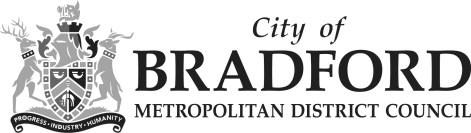 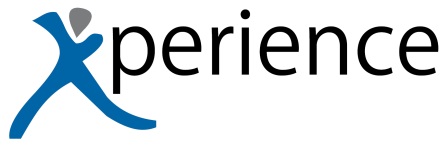 Bradford Council Work Placement Application FormThank you for your interest in applying for a work placement within Bradford Council. As an equal rights employer, the Council seeks a workforce which reflects the community it serves and welcomes requests from individuals from a range of diverse backgrounds. By completing this application it will help us establish what skills and experience you are looking to gain from a placement at Bradford Council.   Please complete all sections below and return your completed application form to xperience@bradford.gov.uk – There is no need to attach a CV or further documentation at this stage.   Please note any incomplete application forms will not be considered for a work placement.  Please ensure you complete pages 1-3 fully.  All successful work placements will be subject to an informal interview and ID documentation will be required to be produced to support your application if you are successful.   Personal Details       EducationIf you are still in education (part time/full time) please indicate where you are studying and what level you are studying at (GCSE, A-Level, Degree etc)Please leave blank if no qualifications obtainedEssential Shortlisting Criteria(If a placement has already been agreed by a Manager within Bradford Council, please state above the details and department of placement agreed)Relevant Experience:  Please outline the experience you have gained from previous work (if any) which is relevant to the work placement you are requesting, on a unpaid/voluntary/work experience basis.  Please provide any life skills with can be transferred into this placement (maximum 500 words)Disability and Reasonable Adjustment    The Council is committed to a fair and equitable process and to ensure that no one is disadvantaged within the selection process. We need to be aware of any disability and any adjustments which need to be made in accordance with the Equality Act 2010 in relation to Disability Provision.The Disability Discrimination Act (1995), defines a person as having a disability if he/she has a physical or mental impairment which has a substantial and long term adverse effect on his/her ability to carry out normal day to day activities.Do you consider yourself to have a disability as defined above? *  Yes / No / Prefer not to say *Required FieldAre there any arrangements you would like the Council to make if you are interviewed? * Yes / No / Prefer not to say  * Required FieldDisclosure of Criminal Background of those with Access to Vulnerable People        If you are requesting a placement within Bradford Councils Children Services, this placement maybe subject to an enhanced Disclosure and Barring Check.  Would you be happy for an application to be completed and submitted if you were successful for work placement and happy to supply ID documents to enable this check to be carried out? Yes/No Other information If you are successful for a work placement, unfortunately Bradford Council is unable to supply you with a written reference.  A post feedback form can be completed on completion of your placement by the department Manager which can be taken away and should capture information on your work placement.                   Bradford Council unfortunately cannot guarantee all requests for work placement. If you have not heard within 8 weeks of submitting an application, please assume your application has not been successful at this stage.Modern Slavery Act 2015 - The Council is committed to preventing slavery and human trafficking in its corporate activities and to ensuring that its supply chains are free from slavery and human trafficking.  For further information regarding Bradford Council’s commitment to this please click on the link below: www.bradford.gov.uk/your-council/about-bradford-council/slavery-and-human-traffickingGDPR  - The EU General Data Protection Regulation 2016 (GDPR), the UK Data Protection
Act 2018 (DPA 2018) and The Privacy and Electronic Communications (EC Directive)
Regulations 2003 which in combination constitute ‘the legislation’, determines how
individuals’ personal information is processed and kept safe.
The legislation regulates the way in which personal information about individuals,
whether held digitally or in a manual filing system, is subjected to any processing
operation, including collection, storage, use, disclosure, retention and destruction.
The Council has a statutory duty to protect such information and keep it secure and
recognises that compliance with GDPR and DPA 2018 and other related legislation
will ensure that such processing is carried out fairly, lawfully and transparently.It is mandatory for all learners to comply with GDPR at all times. ---------------------------------------------------------------------------------------------------------------------------Office use onlyTitle:Surname:Forename/First Name:	Address Line 1Address Line 2Town/CityCountyPostcodePreferred Telephone numberEmail AddressEmergency contact name and telephone numberNational Insurance NumberAge 16-18 and currently at SchoolAge 16-18 and studying in further education Age 18+Current course of studyName of School/College/University or OtherEducation and Qualification DetailResults/Grades ObtainedWhere ObtainedHow ObtainedDates From and ToWhat type of work placement are you looking for? (e.g. reception work, clerical work):Department / area where work experience is required (e.g. Libraries, Museums, Sports & Leisure):Placement start date required (please allow at least 6 weeks from date requested:Duration required (number of weeks or hoursFull time / part timeIf a part time placement is required, please state preferred days and times, and number of hours per week:If a part time placement is required, please state preferred days and times, and number of hours per week:If a part time placement is required, please state preferred days and times, and number of hours per week:Date application receivedDate application acceptedDepartmentManagerContact detailsInterview arranged ID documents checked